ВСЕРОССИИСЯАЯ	ОЛИМПИАДА   ШКОЛЬНИЯОВПО ИСТОРИИ в 2016/2017 учебном году. ШКОЛЬНЫЙ ЭТАП. 10-11 КЛАССЫ. КЛЮЧИМаксимально возможный балл - 100ДОРОГИЕ КОЛЛЕГИ-УЧИТЕЛЯ! ПОМНИТЕ, ЧТО ДОПУСТИМЫ ИНЫЕ ФОРМУЛИРОВКИ ПРАВИЛЬНЫХ OTBETOB, ГЛАВНОЕ — ЭТО ТОЧНОСТЬ И ПОЛНОТА OTBETOB. ПОЖАЛУЙСТА, ОТСЛЕЖИВАЙТЕ «ЦИТАТЫ» ИЗ «ВИКИllЕДИИ».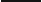 Время выполнения работы: 3 учебных часа (135 мин.)Задание 1.  Расположите  события  в хронологической последовательности. Ответы запишитев таблицу (Максимальный балл — 6, за каждую ошибку — минус 1 балл).Задание 2. Дайте определение историческим понятиям: что означало? когда применялось на практике? каковы результаты? (по 2 балла за полное определение каждого термина;  максимум за задание 8 баллов).Выкvпная операция - процедура выкvпа крестьянскими общинами бывших помещичьих земель при посредничестве государства в 1881-1906 rr.  В  ходе  Первой российской революции долги крестьян были прощены, а выкупные платежи отменены.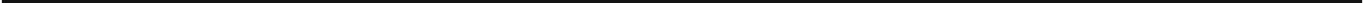 «Народная воля» - революционная террористическая организация народников образовалась после распада «Земли и воли» 70-x rr. 1 марта 1881 года совершили успешное покушение на императора Александра II, народовольцы казнены. В результате отменен проект МВД Лорис-Меликова и правительство начало консервативный кvpc.Первое ополчение - войско, собранное в Рязани в 1611 году на  призыв  патриарха  Гермогена,  для борьбы с Семибоярщиной  и с польско-литовскими интервентами.  Распалось в результате  конфликта  Прокопия  Ляпvнова с казаками.Латышские стрелки - военное соединение из латышей, поддержавшее большевиков в Октябрьскvю революцию и в годы Гражданской войны. Им была поручена  охрана Смольного  в  Петрограде.  В Москве  охраняли Іfремль.Задание 3. Соотнесите элементы правого и левого столбцов таблицы (по 1 баллу за правильное соотношение; за полностью правильно выполненное задание; максимум 5 баллов).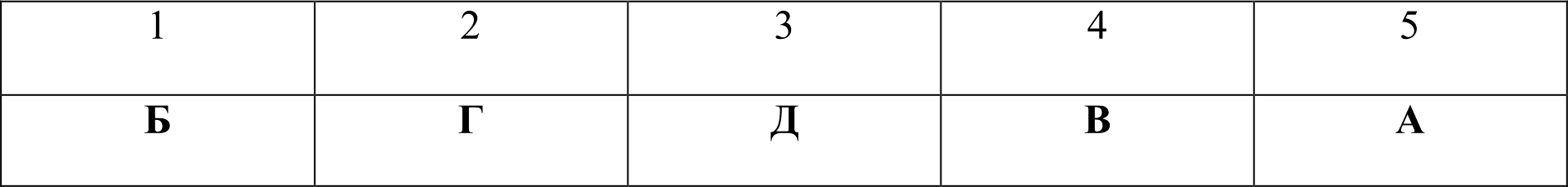 Задание 4. Рассмотрите  схему и выполните  задания  (по 2 балла  за правильный  ответ;  заполностью правильно выполненное задание максимум 10 баллов).Из варяг  в греки.  Константинополь (Парьград).Ладога (приемлемо, если  назовут Новгород), Рюрик.Олег. Киев.Святослав. Итиль.Псков, 1.Задание 5. Изображения каких правителей представлены ниже? (до 2 баллов за каждый элемент ответа; максимальный балл — 16)Назовите:их имена и отчества, прозвищавремя их единоличного правления,конкретные итоги их деятельности,значение их правления.52.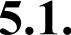 Задание 6. Прочитайте тексты. Запомните пропуски. За каждый правильный элемент ответа  1 балл. (Максимальный балл — 10)Хрvщев,Сталин,оппозиция,Рабоче-Крестьянская Красная армия (PKKA),«Правда».Задание 7. Перед Вами два очень известных памятника архитектуры, напишитеего название,какое историческое  событие и (или) явление символизирует,место современного расположения (город),имя  архитектора(ов) и  архитектурный стиль,при каком правителе построили здание?(до 2 баллов за каждый правильный элемент ответа; максимальный  балл — 20)Задание 8. Эссе. Максимальная  оценка 25 баллов.При проверке и оценке работы постарайтесь руководствоваться следующими критериями, они такие же, как на муниципальном и региональном  уровнях ВОШ по истории:Обоснованность выбора темы (объяснение  выбора  темы  и  задач,  которые  ставит  перед собой в своей работе участник). Оценивается вводная часть к работе - не более 5 баллов. Требуется внятное оригинальное объяснение, демонстрирующее заинтересованность в теме (2 балла), и четкая постановка задач работы, исходя из понимания смысла высказывания (должно  быть сформулировано 4 задачи) (3 балла).Оценка основной части к  работе (макс.  15 баллов):При оценке каждой из выделенных задач учитываются:грамотность  использования исторических  фактов и терминов (4 балла);аргументированность авторской позиции (4 балла).творческий характер восприятия темы, ее осмысления. Требуется ярко выраженная личная позиция, заинтересованность в теме, оригинальные (имеющие право на существование, исходя из фактов и историографии) мысли, задачи и пути их решения (3 балла). Работа написана хорошим литературным языком с учетом всех жанровых особенностей  эссе  (2 балла).знание различных точек зрения по избранному вопросу (2 балла).Умение автора делать конкретные выводы по сути своей позиции, исходя из смысла высказывания и задач, сформулированных во введении, осмысление развития своей личной позиции. Оценивается заключение к работе — не более 5 баллов.123456ЕАБДВГ1. Иван (Иоанн) IV Васильевич Грозный1. Пётр Алексеевич I Великий (ОтецОтечества)2. 1547-15842. 1696-17253. Проведены реформы «Избранной рады»,присоединены Среднее и Нижнее Поволжье, Приуралье, начато присоединение Сибири, введены «заповедные лета», ограничен рост церковного землевладения, проиграна Ливонская война.3. Проведены реформы по европеизациигосударства, дворянства и мещанства, РПЦ присоединена к государству, выиграна Северная война и Персидские походы, Россия стала империей и европейской державой.4. Политика централизации смениласьрежимом  личного  произвола,  репрессиями, что стало причинами внутриполитического кризиса, приведшему к Смуте, усилились противоречия между сословными группами, усилилась крепостная зависимость крестьян, что приведет к введению «урочных  годов»  в 90-e годы16 в.Территориальные претензии со Швецией и Речью Посполитой определят основные направления внешней политики до конца 18- начала 19 века.4. Наследники  не смогли править по-петровски, не могли продолжать придерживаться концепции «регулярного государства», наступила эпоха «дворцовых переворотов», дворянство добивалось сокращения обязанностей и расширения прав. Петровская европеизация трансформировалась в елизаветинскую и екатерининскую, распространение идей Просвещения. Усиливалось крепостное право на фоне экономических успехов.Швеция и Турция неоднократно пытались вернуть  потерянные территории.1. Іfазанский собор (иконы Казанскойбожьей матери)1.  Храм Христа Спасителя2. Построен раньше Отечественной войны1812 года, но стал символом воинской славы и героизма российского народа в этой войне. В соборе похоронен главнокомандующий М.И. Кутузов и хранятся военные трофеи.2.	Построен	на	народные	деньги	вознаменование победы над Наполеоном.3. Санкт-Петербург3. Москва4. Архитектор Воронихин. Ампир.4. Архитектор Тон. Русско-византийский.5. Александр I5. Строительство начато при Николае I